Дар учительства или как воспитать человека…Президент РФ В. В. Путин объявил 2023г. годом педагога и наставника. В соответствующем указе сказано, что это сделано «в целях признания особого статуса педагогических работников, в том числе осуществляющих наставническую деятельность». Не случайно в эпоху глобальных перемен особая роль отводится именно педагогу и наставнику.«В знак высочайшей общественной значимости профессии учителя 2023 год, год 200-летия со дня рождения одного из основателей российской педагогики Константина Дмитриевича Ушинского, будет посвящен в нашей стране педагогам и наставникам, будет Год учителя, Год педагога», — говорил президент. Смысл слов «педагог» и «наставник» сложно отделить друг от друга, однакоМодель построения отношений внутри ОО (наставничества) определяется самой образовательной организацией, исходя из особенностей и потребностей. Наиболее эффективные, с нашей точки зрения, три: «Учитель - Учитель», «Ученик – Ученик», индивидуальное наставничество.«Учитель – Учитель» - это работа в учительском коллективе с молодыми специалистами и вновь пришедшими сотрудниками: оказание им методической, психолого-педагогической помощи. «Ученик – Ученик» - это работа в ученическом коллективе, где старшеклассники, обладающие лидерскими качествами, наставляют, помогают младшим ребятам, она направлена на поддержку детей с ОВЗ и инвалидов. Но при этом с наставниками-детьми работает организатор-взрослый.Индивидуальное наставничество – работа с детьми в ТЖС или детьми, которым требуется индивидуальный подход. Ребята выбираю наставника в соответствии со своими интересами. Особый интерес всегда вызывает мнение учеников. В преддверии Дня учителя ученики получили такое задание: напишите мини-сочинение на тему «Почему я хочу или не хочу быть учителем…». Вот некоторые выдержки из них. «Моя бабушка проработала учительницей 36 лет, а мама училась в педагогическом университете. Взрослея, я понимаю, что быть учителем – это не мое. Я считаю, что к этой профессии должна лежать душа, чего нет в моем случае. На учителях лежит огромная ответственность, они должны быть терпеливы и трудолюбивы. Такими качествами обладают не все. Именно поэтому я считаю, что учитель – это призвание. Несмотря на мое нежелание быть учителем, я восхищаюсь этими людьми за их человечность и образованность» Баринова Карина.«Я не хочу быть учителем, потому что не очень люблю контактировать с детьми, а также я довольно вспыльчивый человек» Хмелевской Кирилл.«В современном мире работа учителем не пользуется популярностью. Она довольно сложная и ответственная. Учителю надо заинтересовать детей, каждый раз учить чему-то новому и важному для их жизни. А еще проверить тетради, написать конспекты. А с учетом того, что зарплата у учителей не самая завидная, я не хочу быть учителем» Анисимов Николай.«Я вообще не понимаю, как можно постоянно учиться, каждый день готовиться к урокам, постоянно бороться за дисциплину в классе и при этом получать удовольствие от своей работы» Кондрашов Захар.«Я считаю, что профессия учителя никогда не потеряет свою актуальность, ведь это именно тот человек, который воспитывать и учит. Учителю необходимо вести себя так, чтобы дети могли доверять ему и обращаться за помощью. Я думаю, из меня может получиться хороший учитель» Родина Василиса.Ясно, что не каждый может быть учителем. Ольга Васильева говорила: «Учитель – это служение, призвание… Учитель, врач и священник – это не специальность, а служение, которое было всегда. Здесь человек отдает себя целиком и полностью».Если быть учителем – это призвание, то возникает вполне два закономерных вопроса: кто призвал и зачем призвал.Обратимся к книге книг всех времен и народов – к Библии.Очень интересно, что Иисуса Христа его ученики часто называли Учитель, Наставник. Чему учит Христос? «Будьте совершенны, как Отец ваш совершенен есть» (Мф.19:10). Эти слова и являются вектором жизни для каждого христианина: двигаться в направлении Господа Бога и уподобляться ему, стремиться к праведности и святости, к чистоте души.Чему наставляет Христос?«Идите, научите все народы…уча их соблюдать все, что я повелел вам» (Мф 28:16-20 (зач. 116).             Случайно ли совпадение, что сегодня нас называют учителями и наставниками? Думаю, что именно в этом совпадении заключается высокое звание учителя, которое может быть оправдано только исполнением возложенных на него обязанностей и надежд, ибо целые поколения могут быть воспитаны им для добра.Не случаен и тот факт, что способность быть учителем сравнивается с особым Божьим даром (например, «учитель от Бога» (о талантливом и заслуженном профессионале). Кто он – учитель от Бога? Очень четко на этот вопрос ответил Шалва Александрович Амонашвили, психолог и педагог, новатор в области педагогики, исследователь. Его педагогическая притча звучит так.УЧИТЕЛЬ ОТ БОГА

Спросят: Ищем учителя от Бога, где он?

Отвечаем:

– Вот он, сердце отдаёт детям…

– Вот он, горит как свеча…

– Вот он, с улыбкой стремится к детям…

– Вот он, плачет вместе с Ребёнком…

– Вот он, в молитве за детей…

– Вот он, спасает Ребёнка…

– Вот он, наполняется Светом…

– Вот я, тоже Учитель от Бога…

Шалва Александрович Амонашвили. "Педагогические притчи".Дар учительства направлена на служение Богу, своему Отечеству и народу.Человек – любимое Божье Творение и детскую душу он передал в руки родителей и учителей. Отсюда велико предназначение учителя: все, что делает учитель – ради человеческого совершенства, ради того, чтобы сделать человека прекраснее. Делая ребенка совершеннее, учитель служит Богу. Учитель призван на служение своим Отечеством. В Указе президента РФ 02.07.2021г. №400 «О стратегии национальной безопасности РФ» говорится, что весь процесс воспитания должен строиться на традиционных российских духовно-нравственных ценностях.Приоритетной задачей при этом является воспитание любви к своей Родине, верности ей.Помним, что воспитывает не факт, а образ. У Константина Фролова-Крымского есть такое стихотворение «Мы – русские!». С чем можно сравнить душу человека, который так легко отказывается от своей национальности, языка, да и Отечества в целом? С жёлтым листом, оторвавшимся от своих корней, потерявший былую привлекательность, желтый лист и есть символ падшей души человека.            Л.Н. Толстой писал: «Страна, забывшая свою историю, культуру, традиции и национальных героев – обречена на вымирание».И наконец, учитель служит своему народу. Основу русской народности составляет Православие. Все нравственные качества народа коренятся в его вере. На современном этапе развития образования система воспитательной работы достаточно многопланова, но приоритетна роль отводится воспитывающему уроку. Орфографическое правило № 1. Приставка со – самая важная в русском языке. Она открывает тайну русского народа, широту его души (со – значит, вместе)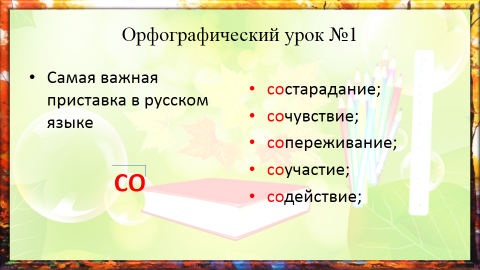 В одном из обращений к «русскому многонациональному» народу В.В. Путин отметил главные ценности русского народа: «человеколюбие, милосердие, сострадание». В этом «странность» и «непостижимость» нашего народа. Итак, учитель призван Богом, Отечеством и народом. Главное в воспитании – личный пример учителя. От того, насколько труд его будет добросовестен, зависит будущее людей, страны. Крупный специалист в области филологии профессор Владимир Журавлев говорил: «Если изготовить некачественную деталь, то может сломаться механизм. Если неправильно воспитать ученика, то может разрушиться государство».Поэтому самым важным является образ самого учителя. Прежде всего она сам должен быть проникнут любовью к Отечеству. Нельзя воспитывать в других то, что сам не имеешь.Полного совершенства не дано человеку на земле, но стремление к нему составляет высокий нравственный долг человека, особенно того, кто взял на себя нелегкий крест учительского служения.Интернет-ресурсы:https://azbyka.ru/otechnik/Georgij-Shestun/prizvanie-uchitelja-kak-duhovnyj-dar/https://edu.gov.ru/press/1392/uchitel-iz-buduschego-ministr-prosvescheniya-vasileva-pro-novogo-pedagoga-i-silnuyu-shkoluhttps://pritchi.ru/part_317https://polit-gramota.ru/istoriya/my-rysskie-potriasaushee-stihotvorenieПедагог (учитель)НаставникЭто не тот, кто несет знания, а тот, кто ведет к ним. Он указывает путь к вершинам мысли, нравственным высотам, духовному и физическому совершенствованию.Это взрослый, который вдохновляет своим примером, которому ребенок или взрослый доверяет, опыту которого верит и хочет следовать.